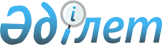 Бородулиха ауданының қорғаныс істері жөніндегі бөлімінің шақыру учаскесіне тіркелетін жылы он жеті жасқа толатын еркек жынысты азаматтарды 2011 жылы тіркеуді өткізу туралы
					
			Күшін жойған
			
			
		
					Шығыс Қазақстан облысы Бородулиха ауданы әкімінің 2010 жылғы 6 желтоқсандағы N 52 шешімі. Шығыс Қазақстан облысы Әділет департаментінің Бородулиха ауданындағы Әділет басқармасында 2011 жылғы 6 қаңтарда N 5-8-123 тіркелді. Күші жойылды - Шығыс Қазақстан облысы Бородулиха ауданы әкімінің 2011 жылғы 18 сәуірдегі N 57 шешімімен

      Ескерту. Күші жойылды - Шығыс Қазақстан облысы Бородулиха ауданы әкімінің 2011.04.18 N 57 шешімімен.

      

      «Әскери міндеттілік және әскери қызмет туралы» Қазақстан Республикасының 2005 жылғы 8 шілдедегі № 74 Заңының 17-бабына, «Қазақстан Республикасындағы жергілікті мемлекеттік басқару және өзін-өзі басқару туралы» Қазақстан Республикасының 2001 жылғы 23 қаңтардағы № 148 Заңының 33-бабы 1-тармағының 13) тармақшасына сәйкес, Бородулиха ауданының әкімі ШЕШТІ:



      1. Тұрғылықты мекенжайы бойынша Бородулиха ауданының қорғаныс істері жөніндегі бөлімінің шақыру учаскесіне тіркеуге алынатын жылы он жеті жасқа толатын еркек жынысты азаматтарды 2011 жылдың қаңтар-наурыз айларында тіркеуге алуы жүргізілсін және ұйымдастырсын.



      2. 2011 жылы Бородулиха ауданының қорғаныс істері жөніндегі бөлімнің шақыру учаскесіне тіркелетін жылы он жеті жасқа толатын еркек жынысты азаматтарды тіркеуді өткізу және анализ тапсыру кестесін 1 қосымшаға сәйкес бекітсін.



      3. Шығыс Қазақстан облысы әкімдігінің денсаулық сақтау басқармасының «Бородулиха ауданының медициналық бірлестігі» КМҚК директоры (У. М. Эфендиев, келісім бойынша):

      1) әскерге шақырылуға дейінгілерді стационарлық тексеру және емдеу үшін ауданның медициналық мекемелерінде қажетті төсек санының бөлінуін қамтамасыз етсін;

      2) тіркеуге алу аяқталғаннан кейін әскерге шақырылуға дейінгілерді емдеу үшін маман-дәрігерлерді тағайындасын;

      3) 2011 жылы тіркеуге алынатын азаматтарды емдеу және медициналық куәландыруды өткізетін емдеу мекемесінің базасын анықтасын.



      4. Ауданның кенттік және ауылдық округтерінің әкімдеріне, білім мемлекеттік мекемелерінің басшыларына әскери-есеп үстелінің мамандары мен оқу орындарының әскери басшылары алып баруымен жасөспірімдердің тіркеу комиссиясына уақытында келуі мен күні туралы хабарлауды қамтамасыз ету ұсынылсын.



      5. «Шығыс Қазақстан облысының ішкі істер департаменті Бородулиха ауданының ішкі істер бөлімі» ММ бастығы (Д. Б. Ибраев, келісім бойынша) медициналық комиссия жұмысы кезеңінде шақыру учаскесінде қоғамдық тәртіпті сақтауды қамтамасыз ету, қорғаныс істері жөніндегі бөлім бастығының хабарландыруы бойынша тіркеуден бас тартқан азаматтарды іздестіру және қорғаныс істері жөніндегі бөлімге шақыру учаскесіне жеткізуге көмек көрсету ұсынылсын.



      6. Бородулиха ауданының қорғаныс істері жөніндегі бөлімінің бастығы (С. Д. Сатыбалдиев, келісім бойынша), Бородулиха ауданының білім бөлімінің бастығы (Н. Қ. Көкшебаева) тіркеуге алу кезеңінде әскери-оқу орындарына кандидаттарды іріктеуді жүргізу ұсынылсын.



      7. Қаржы-шаруашылық бөлімінің бастығы (Т. К. Құсманова) 2 қосымшаға сәйкес 2011 жылға арналған аудан бюджетімен анықталып бөлінген қаржы шегінде келісім шарт жасау үшін қорғаныс істері жөніндегі бөліммен ұсынылған өтінім негізінде тірекеу, медициналық комиссияның жұмысын, техникалық қызметкерлерге және қызмет көрсететін персоналға еңбекақыны қаржыландыруды қамтамасыз етсін.



      8. Бородулиха ауданының қорғаныс істері жөніндегі бөлімнің бастығы (С. Д. Сатыбалдиев) 2010 жылдың 31 желтоқсанына дейін Бородулиха ауданының қорғаныс істері жөніндегі бөлімінің шақыру учаскесіне тіркеуге алынатын жылы он жеті жасқа толатын еркек жынысты азаматтарды тіркеуге алуы жүргізу және ұйымдастыру үшін қажетті ақшалай қаражаттың есебін ұсынсын.



      9. Осы шешімнің орындалуына бақылау жасау Бородулиха ауданы әкімінің орынбасары Р. А. Атаеваға жүктелсін.



      10. Осы шешім ресми жарияланған күннен кейін күнтізбелік он күннен кейін қолданысқа енгізіледі.

      

      

      Аудан әкімі                                         Т. Қасымов

      

      Келісілді:

      

      Бородулиха ауданының қорғаныс

      істері жөніндегі бөлімінің бастығы               С. Сатыбалдиев

      

      Бородулиха ауданының ішкі

      істер бөлімінің бастығы                              Д. Ибраев

      

      «Бородулиха ауданының

      медициналық бірлестігі»

      КМҚК директоры                                      У. Эфендиев

      Бородулиха ауданының

      корғаныс істері жөніндегі

      бөлімнің шақыру учаскесіне

      тіркелетін жылы он жеті

      жасқа толатын еркек

      жынысты азаматтарды 2011 жылы

      тіркеуді өткізу туралы»

      Бородулиха ауданы әкімінің

      2010 ж.6 желтоқсандағы № 52

      шешіміне 1 қосымша 

      Бородулиха ауданының қорғаныс істері жөніндегі бөлімнің шақыру учаскесіне тіркелетін жылы он жеті жасқа толатын еркек жынысты азаматтарды 2011 жылы тіркеуге жататын азаматтардың анализ тапсыру

КЕСТЕСІ 

Бородулиха ауданының қорғаныс істері жөніндегі бөлімнің шақыру учаскесіне тіркелетін жылы он жеті жасқа толатын еркек жынысты азаматтарды 2011 жылы тіркеу комиссиясының жұмыс

      КЕСТЕСІ   

 

      Әкім аппаратының басшысының м.а.                Е. Бексұлтанов

      Бородулиха ауданының

корғаныс істері жөніндегі

      бөлімнің шақыру учаскесіне

      тіркелетін жылы он жеті

      жасқа толатын еркек жынысты

      азаматтарды 2011 жылы

      тіркеуді өткізу туралы»

      Бородулиха ауданы әкімінің

      2010 ж.6 желтоқсандағы № 52

      шешіміне 2 қосымша 

      Бородулиха ауданының қорғаныс істері жөніндегі бөлімнің шақыру учаскесіне тіркелетін жылы он жеті жасқа толатын еркек жынысты азаматтарды 2011 жылы тіркеуді ұйымдастыру және өткізуге қажетті техникалық қызметкерлердің есебі

      Әскерге шақырылушылардың жеке ісін ресімдеу - 3 адам.

      Әскерге шақырылушылармен әңгіме өткізу, жеке бас істерін нақтылау, жеке бас істерін ресімдеу - 30 минут.

      Бір күнде 50 адам қабылданады.

      8 сағаттық жұмыс күнінде қажетті техникалық қызметкерлер

      Барлығы 50 адам х 30 мин: 60 мин. = 25 сағат

      25 сағат: 8 сағат = 3 ставка.

      

      

      Әкім аппаратының басшысының м.а.                 Е. Бексұлтанов
					© 2012. Қазақстан Республикасы Әділет министрлігінің «Қазақстан Республикасының Заңнама және құқықтық ақпарат институты» ШЖҚ РМК
				р №Кенттік және ауылдық округтердің атауларыбарлығыкелу күндері бойыншакелу күндері бойыншакелу күндері бойыншакелу күндері бойыншакелу күндері бойыншар №Кенттік және ауылдық округтердің атауларыбарлығы09.02.

2011 ж.10.02.

2011 ж.11.02.

2011 ж.12.02.

2011 ж.15.02.

2011 ж.1Бородулиха19
192Бақы 8
83Дмитриевка6
64Новодворовка11
115Переменовка1
16Степной1
17Подборный9
98Белағаш14
149Жезкент45
4510Новопокровка 23
2311Петропавловка10
1012Зубаир2
213Андреевка1
114Уба–Форпост3
315Новошульба 26
2616Красный–Яр5
517Жерновка9
918Ленин8
819Таврия8
8БАРЛЫҒЫБАРЛЫҒЫ209
57
47
59
46
р №Кенттік және ауылдық округтердің атауларыбарлығыкелу күндері бойыншакелу күндері бойыншакелу күндері бойыншакелу күндері бойыншакелу күндері бойыншар №Кенттік және ауылдық округтердің атауларыбарлығы17.02.

2011 ж.18.02.

2011 ж.19.02.

2011 ж.25.02.

2011 ж.26.02.

2011 ж.1Бородулиха19
192Бақы8
83Дмитриевка6
64Новодворовка11
115Переменовка1
16Степной1
17Подборный9
98Белағаш14
149Жезкент45
4510Новопокровка23
2311Петропавловка10
1012Зубаир2
213Андреевка1
114Уба–Форпост3
315Новошульба26
2616Красный–Яр5
517Жерновка9
918Ленин8
819Таврия8
8БарлығыБарлығы209
46
59
57
78
